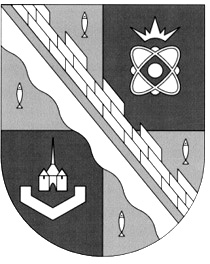 администрация МУНИЦИПАЛЬНОГО ОБРАЗОВАНИЯ                                        СОСНОВОБОРСКИЙ ГОРОДСКОЙ ОКРУГ  ЛЕНИНГРАДСКОЙ ОБЛАСТИпостановлениеот 29/12/2014 № 3146Об утверждении краткосрочного муниципального планакапитального ремонта общего имуществав многоквартирных домах, расположенных на территории Сосновоборского городского округа Ленинградской областина 2015 годВ соответствии с частью 7 статьи 168 Жилищного кодекса Российской Федерации, областным законом от 29 ноября 2013 года № 82 – ОЗ «Об отдельных вопросах организации и проведения капитального ремонта общего имущества в многоквартирных домах, расположенных на территории Ленинградской области», постановлением Правительства Ленинградской области от 30.05.2014 № 218 «Об утверждении Порядка разработки и утверждения краткосрочных планов реализации Региональной программы капитального ремонта общего имущества в многоквартирных домах, расположенных на территории Ленинградской области на 2014-2043 годы», администрация Сосновоборского городского округа п о с т а н о в л я е т:Утвердить краткосрочный муниципальный план капитального ремонта многоквартирных домов, расположенных на территории Сосновоборского городского округа Ленинградской области в 2015 году (Приложение № 1).Утвердить краткосрочный муниципальный план по видам ремонтов в многоквартирных домах, расположенных на территории Сосновоборского городского округа Ленинградской области в 2015 году (Приложение № 2).Общему отделу администрации (Тарасова М.С.) опубликовать настоящее постановление в городской газете «Маяк» в течении 1 месяца со дня вступления в силу.Общему отделу администрации (Тарасова М.С.) обнародовать настоящее постановление на электронном сайте городской газеты «Маяк».Пресс-центру администрации (Арибжанов Р.М.) разместить настоящее постановление на официальном сайте Сосновоборского городского округа.Настоящее постановление вступает в силу со дня официального обнародования.Контроль за исполнением настоящего постановления возложить на заместителя главы администрации Воробьева В.С.Глава администрацииСосновоборского городского округа				                   В.Б.СадовскийСпособ формирования фонда капитального ремонта многоквартирного дома РО – способ формирования фонда капитального ремонта на счете регионального оператора             УТВЕРЖДЕНпостановлением администрации Сосновоборского городского округа                   от 29/12/2014 № 3146(Приложение № 2)           УТВЕРЖДЕНпостановлением администрации Сосновоборского городского округаот 29/12/2014 № 3146(Приложение № 1)Краткосрочный муниципальный план капитального ремонта многоквартирных домов, расположенных на территории Сосновоборского городского округа Ленинградской области в 2015 году            УТВЕРЖДЕНпостановлением администрации Сосновоборского городского округаот 29/12/2014 № 3146(Приложение № 1)Краткосрочный муниципальный план капитального ремонта многоквартирных домов, расположенных на территории Сосновоборского городского округа Ленинградской области в 2015 году            УТВЕРЖДЕНпостановлением администрации Сосновоборского городского округаот 29/12/2014 № 3146(Приложение № 1)Краткосрочный муниципальный план капитального ремонта многоквартирных домов, расположенных на территории Сосновоборского городского округа Ленинградской области в 2015 году            УТВЕРЖДЕНпостановлением администрации Сосновоборского городского округаот 29/12/2014 № 3146(Приложение № 1)Краткосрочный муниципальный план капитального ремонта многоквартирных домов, расположенных на территории Сосновоборского городского округа Ленинградской области в 2015 году            УТВЕРЖДЕНпостановлением администрации Сосновоборского городского округаот 29/12/2014 № 3146(Приложение № 1)Краткосрочный муниципальный план капитального ремонта многоквартирных домов, расположенных на территории Сосновоборского городского округа Ленинградской области в 2015 году            УТВЕРЖДЕНпостановлением администрации Сосновоборского городского округаот 29/12/2014 № 3146(Приложение № 1)Краткосрочный муниципальный план капитального ремонта многоквартирных домов, расположенных на территории Сосновоборского городского округа Ленинградской области в 2015 году            УТВЕРЖДЕНпостановлением администрации Сосновоборского городского округаот 29/12/2014 № 3146(Приложение № 1)Краткосрочный муниципальный план капитального ремонта многоквартирных домов, расположенных на территории Сосновоборского городского округа Ленинградской области в 2015 году            УТВЕРЖДЕНпостановлением администрации Сосновоборского городского округаот 29/12/2014 № 3146(Приложение № 1)Краткосрочный муниципальный план капитального ремонта многоквартирных домов, расположенных на территории Сосновоборского городского округа Ленинградской области в 2015 году            УТВЕРЖДЕНпостановлением администрации Сосновоборского городского округаот 29/12/2014 № 3146(Приложение № 1)Краткосрочный муниципальный план капитального ремонта многоквартирных домов, расположенных на территории Сосновоборского городского округа Ленинградской области в 2015 году            УТВЕРЖДЕНпостановлением администрации Сосновоборского городского округаот 29/12/2014 № 3146(Приложение № 1)Краткосрочный муниципальный план капитального ремонта многоквартирных домов, расположенных на территории Сосновоборского городского округа Ленинградской области в 2015 году            УТВЕРЖДЕНпостановлением администрации Сосновоборского городского округаот 29/12/2014 № 3146(Приложение № 1)Краткосрочный муниципальный план капитального ремонта многоквартирных домов, расположенных на территории Сосновоборского городского округа Ленинградской области в 2015 году            УТВЕРЖДЕНпостановлением администрации Сосновоборского городского округаот 29/12/2014 № 3146(Приложение № 1)Краткосрочный муниципальный план капитального ремонта многоквартирных домов, расположенных на территории Сосновоборского городского округа Ленинградской области в 2015 году            УТВЕРЖДЕНпостановлением администрации Сосновоборского городского округаот 29/12/2014 № 3146(Приложение № 1)Краткосрочный муниципальный план капитального ремонта многоквартирных домов, расположенных на территории Сосновоборского городского округа Ленинградской области в 2015 году            УТВЕРЖДЕНпостановлением администрации Сосновоборского городского округаот 29/12/2014 № 3146(Приложение № 1)Краткосрочный муниципальный план капитального ремонта многоквартирных домов, расположенных на территории Сосновоборского городского округа Ленинградской области в 2015 году            УТВЕРЖДЕНпостановлением администрации Сосновоборского городского округаот 29/12/2014 № 3146(Приложение № 1)Краткосрочный муниципальный план капитального ремонта многоквартирных домов, расположенных на территории Сосновоборского городского округа Ленинградской области в 2015 году            УТВЕРЖДЕНпостановлением администрации Сосновоборского городского округаот 29/12/2014 № 3146(Приложение № 1)Краткосрочный муниципальный план капитального ремонта многоквартирных домов, расположенных на территории Сосновоборского городского округа Ленинградской области в 2015 году            УТВЕРЖДЕНпостановлением администрации Сосновоборского городского округаот 29/12/2014 № 3146(Приложение № 1)Краткосрочный муниципальный план капитального ремонта многоквартирных домов, расположенных на территории Сосновоборского городского округа Ленинградской области в 2015 году            УТВЕРЖДЕНпостановлением администрации Сосновоборского городского округаот 29/12/2014 № 3146(Приложение № 1)Краткосрочный муниципальный план капитального ремонта многоквартирных домов, расположенных на территории Сосновоборского городского округа Ленинградской области в 2015 году            УТВЕРЖДЕНпостановлением администрации Сосновоборского городского округаот 29/12/2014 № 3146(Приложение № 1)Краткосрочный муниципальный план капитального ремонта многоквартирных домов, расположенных на территории Сосновоборского городского округа Ленинградской области в 2015 году            УТВЕРЖДЕНпостановлением администрации Сосновоборского городского округаот 29/12/2014 № 3146(Приложение № 1)Краткосрочный муниципальный план капитального ремонта многоквартирных домов, расположенных на территории Сосновоборского городского округа Ленинградской области в 2015 году            УТВЕРЖДЕНпостановлением администрации Сосновоборского городского округаот 29/12/2014 № 3146(Приложение № 1)Краткосрочный муниципальный план капитального ремонта многоквартирных домов, расположенных на территории Сосновоборского городского округа Ленинградской области в 2015 году            УТВЕРЖДЕНпостановлением администрации Сосновоборского городского округаот 29/12/2014 № 3146(Приложение № 1)Краткосрочный муниципальный план капитального ремонта многоквартирных домов, расположенных на территории Сосновоборского городского округа Ленинградской области в 2015 году            УТВЕРЖДЕНпостановлением администрации Сосновоборского городского округаот 29/12/2014 № 3146(Приложение № 1)Краткосрочный муниципальный план капитального ремонта многоквартирных домов, расположенных на территории Сосновоборского городского округа Ленинградской области в 2015 году            УТВЕРЖДЕНпостановлением администрации Сосновоборского городского округаот 29/12/2014 № 3146(Приложение № 1)Краткосрочный муниципальный план капитального ремонта многоквартирных домов, расположенных на территории Сосновоборского городского округа Ленинградской области в 2015 году № п/пАдрес МКДАдрес МКДАдрес МКДАдрес МКДГодГодМатериал стенКоличество этажейКоличество подъездовобщая площадь МКД, всегоПлощадь помещений МКД:Площадь помещений МКД:Количество жителей, зарегистрированных в МКДСтоимость капитального ремонтаСтоимость капитального ремонтаСтоимость капитального ремонтаСтоимость капитального ремонтаСтоимость капитального ремонтаСтоимость капитального ремонтаСтоимость капитального ремонтаСтоимость капитального ремонтаСтоимость капитального ремонтаПлановая дата завершения работСпособ формирования фонда капитального ремонта многоквартирного дома*№ п/пАдрес МКДАдрес МКДАдрес МКДАдрес МКДввода в эксплуатациюзавершение последнего капитального ремонтаМатериал стенКоличество этажейКоличество подъездовобщая площадь МКД, всеговсего:в том числе жилых помещений, находящихся в собственности гражданКоличество жителей, зарегистрированных в МКДвсего:Плановая дата завершения работСпособ формирования фонда капитального ремонта многоквартирного дома*№ п/пАдрес МКДАдрес МКДАдрес МКДАдрес МКДввода в эксплуатациюзавершение последнего капитального ремонтаМатериал стенКоличество этажейКоличество подъездовобщая площадь МКД, всеговсего:в том числе жилых помещений, находящихся в собственности гражданКоличество жителей, зарегистрированных в МКДвсего:федеральный бюджетфедеральный бюджетобластной бюджетобластной бюджетза счет средств местного бюджетаза счет средств местного бюджетаза счет средств собственников помещений в МКД,  в размере обязательного ежемесячного взноса на капитальный ремонт общего имущества в многоквартирном доме, установленного Правительством ЛОза счет средств собственников помещений в МКД,  в размере обязательного ежемесячного взноса на капитальный ремонт общего имущества в многоквартирном доме, установленного Правительством ЛОПлановая дата завершения работСпособ формирования фонда капитального ремонта многоквартирного дома*№ п/пАдрес МКДАдрес МКДАдрес МКДАдрес МКДввода в эксплуатациюзавершение последнего капитального ремонтаМатериал стенКоличество этажейКоличество подъездовкв.мкв.мкв.мчел.руб.руб.руб.руб.руб.Плановая дата завершения работСпособ формирования фонда капитального ремонта многоквартирного дома*122223456789101112131314141515161617181ул. Высотная, д. 9ул. Высотная, д. 9ул. Высотная, д. 9ул. Высотная, д. 91969Кирпич911 978,301 978,301 236,40852 993 409,002 993 409,000,000,000,000,000,002 993 409,002 993 409,0030.12.2015РО2ул. Комсомольская, д. 3ул. Комсомольская, д. 3ул. Комсомольская, д. 3ул. Комсомольская, д. 31961Прочие331 522,601 522,601 032,0084274 461,00274 461,000,000,000,000,000,00274 461,00274 461,0030.12.2015РО3ул. Комсомольская, д. 8ул. Комсомольская, д. 8ул. Комсомольская, д. 8ул. Комсомольская, д. 81963Кирпич431 518,801 518,801 006,20773 308 989,003 308 989,000,000,000,000,000,003 308 989,003 308 989,0030.12.2015РО4ул. Космонавтов, д. 24ул. Космонавтов, д. 24ул. Космонавтов, д. 24ул. Космонавтов, д. 241980Кирпич916 080,606 080,603 128,00262249 180,00249 180,000,000,000,000,000,00249 180,00249 180,0030.12.2015РО5ул. Красных Фортов, д. 15ул. Красных Фортов, д. 15ул. Красных Фортов, д. 15ул. Красных Фортов, д. 151975Кирпич916556,404714,13057,72864 956 666,004 956 666,000,000,000,000,000,004 956 666,004 956 666,0030.12.2015РО6ул. Ленинградская, д. 2ул. Ленинградская, д. 2ул. Ленинградская, д. 2ул. Ленинградская, д. 21969Кирпич911 968,701 968,701 235,00762 487 334,002 487 334,000,000,000,000,000,002 487 334,002 487 334,0030.12.2015РО7ул. Ленинградская, д. 6ул. Ленинградская, д. 6ул. Ленинградская, д. 6ул. Ленинградская, д. 61969Кирпич532 019,202 019,201 300,40911 145 859,001 145 859,000,000,000,000,000,001 145 859,001 145 859,0030.12.2015РО8ул. Ленинградская, д. 8ул. Ленинградская, д. 8ул. Ленинградская, д. 8ул. Ленинградская, д. 81966Кирпич532 760,002 760,001 838,701301 363 822,001 363 822,000,000,000,000,000,001 363 822,001 363 822,0030.12.2015РО9ул. Ленинская, д. 3ул. Ленинская, д. 3ул. Ленинская, д. 3ул. Ленинская, д. 31961Прочие32964,40964,40914,4043252 202,00252 202,000,000,000,000,000,00252 202,00252 202,0030.12.2015РО10ул. Ленинская, д. 7ул. Ленинская, д. 7ул. Ленинская, д. 7ул. Ленинская, д. 71960Прочие22644,00644,00614,0032172 315,00172 315,000,000,000,000,000,00172 315,00172 315,0030.12.2015РО11ул. Малая Земля, д. 10ул. Малая Земля, д. 10ул. Малая Земля, д. 10ул. Малая Земля, д. 101972Панель564370,54 365,402 849,002643 791 683,003 791 683,000,000,000,000,000,003 791 683,003 791 683,0030.12.2015РО12ул. Малая Земля, д. 8ул. Малая Земля, д. 8ул. Малая Земля, д. 8ул. Малая Земля, д. 81972Панель564 363,504362,82 856,602313 791 683,003 791 683,000,000,000,000,000,003 791 683,003 791 683,0030.12.2015РО13ул. Молодежная, д. 1ул. Молодежная, д. 1ул. Молодежная, д. 1ул. Молодежная, д. 11973Панель959 650,609 650,606 460,50413972 157,00972 157,000,000,000,000,000,00972 157,00972 157,0030.12.2015РО14ул. Молодежная, д. 19ул. Молодежная, д. 19ул. Молодежная, д. 19ул. Молодежная, д. 191979Кирпич585 512,405 512,403 270,502432 146 350,002 146 350,000,000,000,000,000,002 146 350,002 146 350,0030.12.2015РОИтого по Сосновоборскому городскому округуИтого по Сосновоборскому городскому округуИтого по Сосновоборскому городскому округуИтого по Сосновоборскому городскому округуИтого по Сосновоборскому городскому округуххххх49 910,0048 061,9030 799,402 31727 906 110,0027 906 110,000,000,000,000,000,0027 906 110,0027 906 110,00ххКраткосрочный муниципальный план по видам ремонтов в многоквартирных домах, расположенных на территории Сосновоборского городского округа Ленинградской области в 2015 годуКраткосрочный муниципальный план по видам ремонтов в многоквартирных домах, расположенных на территории Сосновоборского городского округа Ленинградской области в 2015 годуКраткосрочный муниципальный план по видам ремонтов в многоквартирных домах, расположенных на территории Сосновоборского городского округа Ленинградской области в 2015 годуКраткосрочный муниципальный план по видам ремонтов в многоквартирных домах, расположенных на территории Сосновоборского городского округа Ленинградской области в 2015 годуКраткосрочный муниципальный план по видам ремонтов в многоквартирных домах, расположенных на территории Сосновоборского городского округа Ленинградской области в 2015 годуКраткосрочный муниципальный план по видам ремонтов в многоквартирных домах, расположенных на территории Сосновоборского городского округа Ленинградской области в 2015 годуКраткосрочный муниципальный план по видам ремонтов в многоквартирных домах, расположенных на территории Сосновоборского городского округа Ленинградской области в 2015 годуКраткосрочный муниципальный план по видам ремонтов в многоквартирных домах, расположенных на территории Сосновоборского городского округа Ленинградской области в 2015 годуКраткосрочный муниципальный план по видам ремонтов в многоквартирных домах, расположенных на территории Сосновоборского городского округа Ленинградской области в 2015 году№ п\пАдрес МКДСтоимость капитального ремонта ВСЕГО№ п\пАдрес МКДСтоимость капитального ремонта ВСЕГОремонт или замена лифтового оборудованияремонт или замена лифтового оборудованияремонт крыширемонт крыширемонт фасадаремонт фасадаПроектные работы№ п\пАдрес МКДСтоимость капитального ремонта ВСЕГОремонт или замена лифтового оборудованияремонт или замена лифтового оборудованияремонт крыширемонт крыширемонт фасадаремонт фасадаПроектные работы№ п\пАдрес МКДСтоимость капитального ремонта ВСЕГОремонт или замена лифтового оборудованияремонт или замена лифтового оборудованияремонт крыширемонт крыширемонт фасадаремонт фасадаПроектные работы№ п\пАдрес МКДруб.ед.руб.кв.м.руб.кв.м.руб.123456789101ул. Высотная, д. 92 993 409,0012 487 334,00362,00506 075,002ул. Комсомольская, д. 3274 461,00274 461,003ул. Комсомольская, д. 83 308 989,00835,003 308 989,004ул. Космонавтов, д. 24249 180,00249 180,005ул. Красных Фортов, д. 154 956 666,0024 956 666,006ул. Ленинградская, д. 22 487 334,0012 487 334,007ул. Ленинградская, д. 61 145 859,00780,001 145 859,008ул. Ленинградская, д. 81 363 822,001 000,001 363 822,009ул. Ленинская, д. 3252 202,00252 202,0010ул. Ленинская, д. 7172 315,00172 315,0011ул. Малая Земля, д. 103 791 683,002 115,003 791 683,0012ул. Малая Земля, д. 83 791 683,002 115,003 791 683,0013ул. Молодежная, д. 1972 157,00972 157,0014ул. Молодежная, д. 192 146 350,001 812,002 146 350,00Итого по муниципальному образованиюИтого по муниципальному образованию27 906 110,0049 931 334,004 789,008 471 095,004 230,007 583 366,001 920 315,00